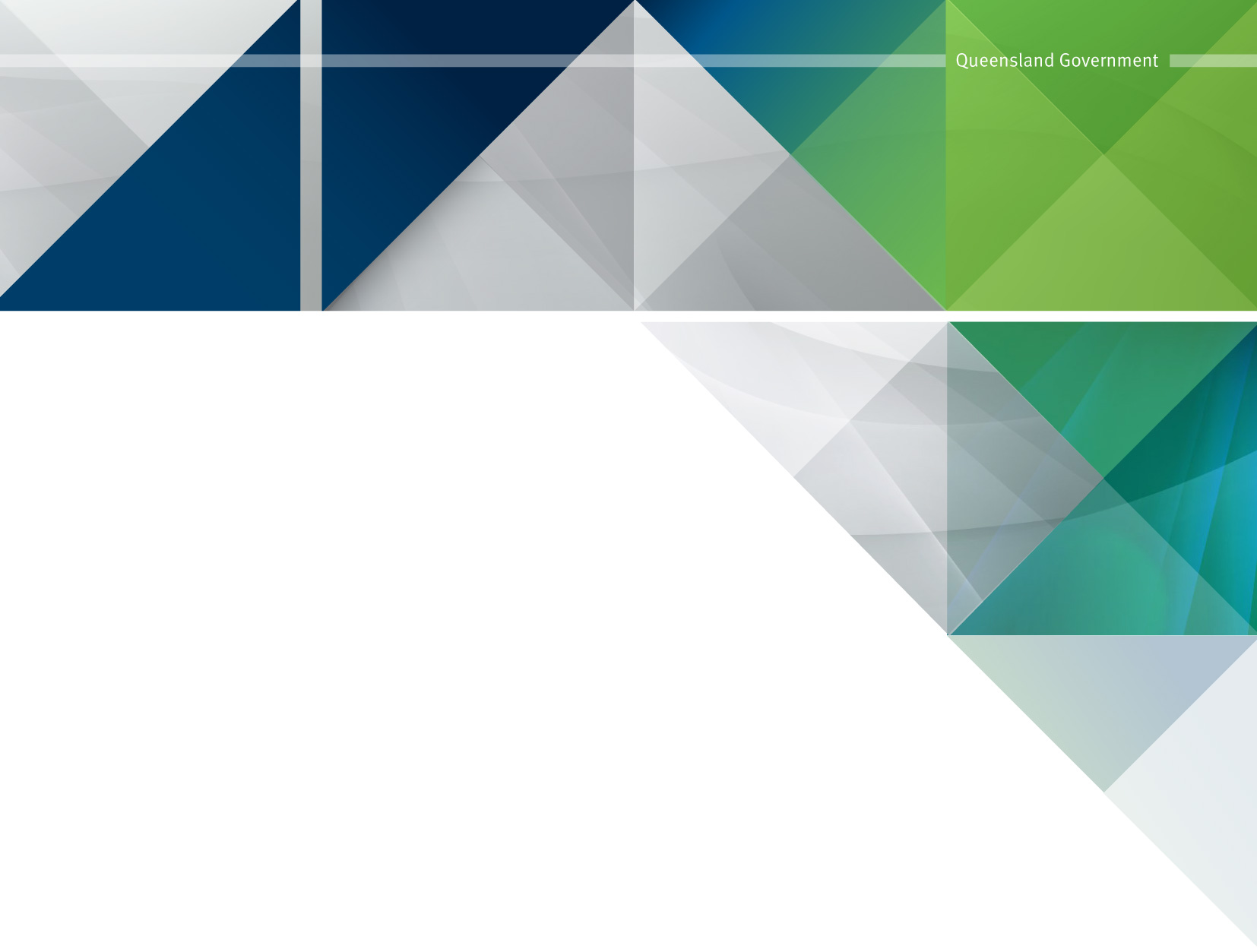 Module Order Form 7 – ICT Professional ServicesModule Order Form 7 – ICT Professional Services The following Module Order Form 7 to be completed if the Customer is procuring ICT Professional Services (refer to clause 4).ICT Professional ServicesDescription of ICT Professional Services<<Insert description of ICT Professional Services to be provided by the Supplier, including any Requirements/Specifications.  Include as much detail as possible to clearly describe the ICT Professional Services.  The ICT Professional Services may include:strategy advice;writing reports;reviews or quality assurance activities;change management services;project management services; andknowledge transfer services.>>Deliverables<<Include any specific Deliverables to be supplied by the Supplier.>>Service Period																   	    	  Clause 3 of Module 7Start of Service Period<<Insert start date for the supply of the ICT Professional Services.>>End of Service Period<<Insert end date, or if no specific end date insert “until the ICT Professional Services have been fully performed by the Supplier in accordance with the Contract”.>>Extension options<<Insert whether the Customer can elect to extend the Service Period for an additional period (e.g. 2 x 1 year).>>Notice period for extension<<Insert the notice the Customer is required to provide the Supplier to extend the Support Period (e.g. 30 days).>>Delivery Date															       Clause 4(a)(ii) of Module 7Specify any Delivery Date(s) applicable to the ICT Professional Services<<Insert Delivery Date for the supply of the ICT Professional Services (if applicable).>>Specify the hours and days during which the Supplier must provide the ICT Professional Services<<Clause 4(b) provides that the ICT Professional Services will be provided during Business Hours unless specified otherwise in the Module Order Form.  Business Hours is defined as 9.00am – 5.00pm unless specified otherwise in the Details.  If the ICT Professional Services will be provided at times other than Business Hours, insert the hours and days during which the Supplier must provide the ICT Professional Services.>>Professional standards											   	  Clause 4(a)(iii) of Module 7<<Clause 4(a)(iii) provides that the ICT Professional Services must be supplied in accordance with the professional standards applicable to the ICT Professional Services as specified in the Module Order Form.>>Specify any professional standards which apply to the performance of the ICT Professional Services<<Insert if applicable, otherwise leave blank or write “Nil”.>>Warranty Period																      Clause 6 of Module 7<<Where the supply of the ICT Professional Services involves the supply of Deliverables, specify the applicable Warranty Period for the Deliverables.  The Warranty Period is defined to commence on the AAD of the Deliverable, unless otherwise specified in the Order Documents.  Specify commencement and duration of Warranty Period.>>Qualifications, admissions and memberships		   	  Clause 6(a)(iii) of Module 7<<Clause 6(a)(iii) provides that the ICT Professional Services must be supplied by Personnel who have the qualifications, admissions and memberships (if any) required by the Customer and as specified in the Module Order Form.>>Specify any qualifications, admissions and memberships required by the Customer of the Personnel providing the ICT Professional Services<<Insert if applicable, otherwise leave blank or write “Nil”.>>Notification Period													    	   Clause 7(a)(ii) of Module 7<<Where the supply of the ICT Professional Services does not involve the supply of specific Deliverables, clause 7(a)(ii) provides that the Customer may notify the Supplier of any failure of the ICT Professional Services to meet the requirements within 30 days of the delivery of the ICT Professional Services or such other period specified in the Module Order Form, and the Supplier must then take all necessary steps to ensure that the ICT Professional Services comply with the requirements.  Insert notification period (if applicable) if this is to be a different period to the default period of 30 days.>>INSTRUCTIONS FOR USING THIS DOCUMENT (TO BE DELETED IN FINAL VERSION OF MODULE)This is the Module Order Form for use with Module 7 – Professional Services. The yellow highlighted sections need to be completed.